                                                                                                                            «В регистр»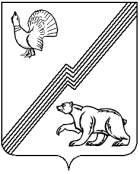 АДМИНИСТРАЦИЯ ГОРОДА ЮГОРСКАХанты-Мансийского автономного округа – ЮгрыПОСТАНОВЛЕНИЕОт __________														№ ____О внесении изменений в постановление администрации города Югорска от 31.10.2013 № 3288 «О муниципальной программе города Югорска «Организациядеятельности по опеке и попечительству в городе Югорске на 2014-2020 годы»	В связи с уточнением объёмов финансирования программных мероприятий, в соответствии с постановлением администрации города Югорска от 07.10.2013 № 2906 «О муниципальных и ведомственных целевых программах города Югорска»:	1. Внести в приложение к постановлению администрации города Югорска от 31.10.2013 № 3288 «О муниципальной программе города Югорска «Организация деятельности по опеке и попечительству в городе Югорске на 2014-2020 годы» (с изменениями от 21.04.2014 № 1712, от 30.06.2014 № 3033, от 04.08.2014 № 3947, от 14.10.2014 № 5336,от 17.11.2014 № 6235, от 17.11.2014 № 6236, от 18.12.2014 № 7169, от 31.12.2014 № 7431, от 02.02.2015 № 483, от 28.05.2015 № 2172, от 02.09.2015 № 2919, от 02.12.2015 № 3485, от 18.12.2015 № 3652, от 18.12.2015 № 3660, от 18.02.2016 № 376, от 22.06.2016 № 1476) следующие изменения:  1.1. В паспорте муниципальной программы строку «Финансовое обеспечение муниципальной программы» изложить в следующей редакции:«».   1.2. Таблицу 3 изложить в новой редакции (приложение 1).   1.3. Таблицу 4 изложить в новой редакции (приложение 2).	   2. Опубликовать постановление в официальном печатном издании города Югорска и разместить на официальном сайте администрации города Югорска.3. Настоящее постановление вступает в силу после его официального опубликования.4. Контроль за выполнением постановления возложить на заместителя главы города Югорска Т.И. Долгодворову.Глава города Югорска					       							      Р.З. СалаховПриложение 1к постановлениюадминистрации города Югорскаот __________________№_______Таблица 3Приложение 2к постановлениюадминистрации города Югорскаот ______________ № __________Таблица 4Перечень основных мероприятий муниципальной программы города Югорска«Организация деятельности по опеке и попечительству в городе Югорске на 2014 – 2020 годы»Финансовое обеспечение муниципальной программыОбщий объем финансирования программы составляет – 569 337,2 тыс. рублей, из них:2014 год –151 069,3 тыс. руб., в том числе:Бюджет ХМАО-Югры – 150,448,8 тыс. руб.Бюджет РФ – 620,5 тыс. руб.2015 год –89 786,8 тыс. руб., в том числе:Бюджет ХМАО-Югры – 87 596,5 тыс. руб.Бюджет РФ – 2 190,3 тыс. руб.2016 год – 63 718,2 тыс. руб., в том числе:Бюджет ХМАО-Югры – 63 718,2 тыс. руб.2017 год – 70 115,1 тыс. руб., в том числе:Бюджет ХМАО-Югры – 70 115,1 тыс. руб.2018 год – 64 882,6 тыс. руб., в том числе:Бюджет ХМАО-Югры – 64 882,6 тыс. руб.2019 год – 64 882,6 тыс. руб., в том числе:Бюджет ХМАО-Югры – 64 882,6 тыс. руб.2020 год – 64 882,6 тыс. руб., в том числе:Бюджет ХМАО-Югры – 64 882,6 тыс. руб.Целевые показатели муниципальной программы города ЮгорскаЦелевые показатели муниципальной программы города ЮгорскаЦелевые показатели муниципальной программы города ЮгорскаЦелевые показатели муниципальной программы города ЮгорскаЦелевые показатели муниципальной программы города ЮгорскаЦелевые показатели муниципальной программы города ЮгорскаЦелевые показатели муниципальной программы города ЮгорскаЦелевые показатели муниципальной программы города ЮгорскаЦелевые показатели муниципальной программы города ЮгорскаЦелевые показатели муниципальной программы города ЮгорскаЦелевые показатели муниципальной программы города ЮгорскаЦелевые показатели муниципальной программы города Югорска«Организация деятельности по опеке и попечительству в городе Югорске на 2014 – 2020 годы»«Организация деятельности по опеке и попечительству в городе Югорске на 2014 – 2020 годы»«Организация деятельности по опеке и попечительству в городе Югорске на 2014 – 2020 годы»«Организация деятельности по опеке и попечительству в городе Югорске на 2014 – 2020 годы»«Организация деятельности по опеке и попечительству в городе Югорске на 2014 – 2020 годы»«Организация деятельности по опеке и попечительству в городе Югорске на 2014 – 2020 годы»«Организация деятельности по опеке и попечительству в городе Югорске на 2014 – 2020 годы»«Организация деятельности по опеке и попечительству в городе Югорске на 2014 – 2020 годы»«Организация деятельности по опеке и попечительству в городе Югорске на 2014 – 2020 годы»«Организация деятельности по опеке и попечительству в городе Югорске на 2014 – 2020 годы»«Организация деятельности по опеке и попечительству в городе Югорске на 2014 – 2020 годы»«Организация деятельности по опеке и попечительству в городе Югорске на 2014 – 2020 годы»№целевогопоказателяНаименование целевых показателей муниципальной программыЕд. измеренияБазовый показатель на начало реализации программыЗначение целевого показателя по годамЗначение целевого показателя по годамЗначение целевого показателя по годамЗначение целевого показателя по годамЗначение целевого показателя по годамЗначение целевого показателя по годамЗначение целевого показателя по годамЦелевое значение показателя на момент окончания действия муниципальной программы№целевогопоказателяНаименование целевых показателей муниципальной программыЕд. измеренияБазовый показатель на начало реализации программы2014год2015год2016год2017год2018год2019год2020годЦелевое значение показателя на момент окончания действия муниципальной программы1Количество приемных родителей, получивших вознаграждения за воспитание ребенка в приемной семьечел.4045515961585858582Численность детей-сирот и детей, оставшихся без попечения родителей, переданных на воспитание в семьичел.2272352432512582652652652653Численность детей-сирот и детей, оставшихся без попечения родителей, а также лиц из числа детей-сирот и детей, оставшихся без попечения родителей, обеспеченных дополнительными гарантиями прав на жилое помещениечел.0001111114Численность детей-сирот и детей, оставшихся без обеспечения родителей, обеспеченных жилыми помещениями специализированного жилищного фонда по договорам найма специализированных жилых помещенийчел.8219986666Код строки№ основного мероприятияОсновные мероприятия программы (связь мероприятий с целевыми показателями муниципальной программы)Основные мероприятия программы (связь мероприятий с целевыми показателями муниципальной программы)Основные мероприятия программы (связь мероприятий с целевыми показателями муниципальной программы)Ответственный исполнитель/ соисполнитель (наименование органа или структурного подразделения)Ответственный исполнитель/ соисполнитель (наименование органа или структурного подразделения)Финансовые затраты на реализацию (тыс. рублей)Финансовые затраты на реализацию (тыс. рублей)Финансовые затраты на реализацию (тыс. рублей)Финансовые затраты на реализацию (тыс. рублей)Финансовые затраты на реализацию (тыс. рублей)Финансовые затраты на реализацию (тыс. рублей)Финансовые затраты на реализацию (тыс. рублей)Финансовые затраты на реализацию (тыс. рублей)Финансовые затраты на реализацию (тыс. рублей)Финансовые затраты на реализацию (тыс. рублей)Финансовые затраты на реализацию (тыс. рублей)Финансовые затраты на реализацию (тыс. рублей)Финансовые затраты на реализацию (тыс. рублей)Финансовые затраты на реализацию (тыс. рублей)Финансовые затраты на реализацию (тыс. рублей)Финансовые затраты на реализацию (тыс. рублей)Финансовые затраты на реализацию (тыс. рублей)Код строки№ основного мероприятияОсновные мероприятия программы (связь мероприятий с целевыми показателями муниципальной программы)Основные мероприятия программы (связь мероприятий с целевыми показателями муниципальной программы)Основные мероприятия программы (связь мероприятий с целевыми показателями муниципальной программы)Ответственный исполнитель/ соисполнитель (наименование органа или структурного подразделения)Ответственный исполнитель/ соисполнитель (наименование органа или структурного подразделения)Источники финансированияВсего2014 год2014 год2015 год2015 год2016 год2016 год2016 год2017 год2017 год2017 год2018 год2019 год2019 год2019 год2020 год1233344567788999101010111212121301Цель: Создание условий для интеграции детей-сирот и детей, оставшихся без попечения родителей, в обществоЦель: Создание условий для интеграции детей-сирот и детей, оставшихся без попечения родителей, в обществоЦель: Создание условий для интеграции детей-сирот и детей, оставшихся без попечения родителей, в обществоЦель: Создание условий для интеграции детей-сирот и детей, оставшихся без попечения родителей, в обществоЦель: Создание условий для интеграции детей-сирот и детей, оставшихся без попечения родителей, в обществоЦель: Создание условий для интеграции детей-сирот и детей, оставшихся без попечения родителей, в обществоЦель: Создание условий для интеграции детей-сирот и детей, оставшихся без попечения родителей, в обществоЦель: Создание условий для интеграции детей-сирот и детей, оставшихся без попечения родителей, в обществоЦель: Создание условий для интеграции детей-сирот и детей, оставшихся без попечения родителей, в обществоЦель: Создание условий для интеграции детей-сирот и детей, оставшихся без попечения родителей, в обществоЦель: Создание условий для интеграции детей-сирот и детей, оставшихся без попечения родителей, в обществоЦель: Создание условий для интеграции детей-сирот и детей, оставшихся без попечения родителей, в обществоЦель: Создание условий для интеграции детей-сирот и детей, оставшихся без попечения родителей, в обществоЦель: Создание условий для интеграции детей-сирот и детей, оставшихся без попечения родителей, в обществоЦель: Создание условий для интеграции детей-сирот и детей, оставшихся без попечения родителей, в обществоЦель: Создание условий для интеграции детей-сирот и детей, оставшихся без попечения родителей, в обществоЦель: Создание условий для интеграции детей-сирот и детей, оставшихся без попечения родителей, в обществоЦель: Создание условий для интеграции детей-сирот и детей, оставшихся без попечения родителей, в обществоЦель: Создание условий для интеграции детей-сирот и детей, оставшихся без попечения родителей, в обществоЦель: Создание условий для интеграции детей-сирот и детей, оставшихся без попечения родителей, в обществоЦель: Создание условий для интеграции детей-сирот и детей, оставшихся без попечения родителей, в обществоЦель: Создание условий для интеграции детей-сирот и детей, оставшихся без попечения родителей, в обществоЦель: Создание условий для интеграции детей-сирот и детей, оставшихся без попечения родителей, в общество02Задача 1: Обеспечение дополнительными гарантиями и дополнительными мерами социальной поддержки детей-сирот и детей, оставшихся без попечения родителей, лиц из их числа, а также граждан, принявших на воспитание детей,  оставшихся без родительского попеченияЗадача 1: Обеспечение дополнительными гарантиями и дополнительными мерами социальной поддержки детей-сирот и детей, оставшихся без попечения родителей, лиц из их числа, а также граждан, принявших на воспитание детей,  оставшихся без родительского попеченияЗадача 1: Обеспечение дополнительными гарантиями и дополнительными мерами социальной поддержки детей-сирот и детей, оставшихся без попечения родителей, лиц из их числа, а также граждан, принявших на воспитание детей,  оставшихся без родительского попеченияЗадача 1: Обеспечение дополнительными гарантиями и дополнительными мерами социальной поддержки детей-сирот и детей, оставшихся без попечения родителей, лиц из их числа, а также граждан, принявших на воспитание детей,  оставшихся без родительского попеченияЗадача 1: Обеспечение дополнительными гарантиями и дополнительными мерами социальной поддержки детей-сирот и детей, оставшихся без попечения родителей, лиц из их числа, а также граждан, принявших на воспитание детей,  оставшихся без родительского попеченияЗадача 1: Обеспечение дополнительными гарантиями и дополнительными мерами социальной поддержки детей-сирот и детей, оставшихся без попечения родителей, лиц из их числа, а также граждан, принявших на воспитание детей,  оставшихся без родительского попеченияЗадача 1: Обеспечение дополнительными гарантиями и дополнительными мерами социальной поддержки детей-сирот и детей, оставшихся без попечения родителей, лиц из их числа, а также граждан, принявших на воспитание детей,  оставшихся без родительского попеченияЗадача 1: Обеспечение дополнительными гарантиями и дополнительными мерами социальной поддержки детей-сирот и детей, оставшихся без попечения родителей, лиц из их числа, а также граждан, принявших на воспитание детей,  оставшихся без родительского попеченияЗадача 1: Обеспечение дополнительными гарантиями и дополнительными мерами социальной поддержки детей-сирот и детей, оставшихся без попечения родителей, лиц из их числа, а также граждан, принявших на воспитание детей,  оставшихся без родительского попеченияЗадача 1: Обеспечение дополнительными гарантиями и дополнительными мерами социальной поддержки детей-сирот и детей, оставшихся без попечения родителей, лиц из их числа, а также граждан, принявших на воспитание детей,  оставшихся без родительского попеченияЗадача 1: Обеспечение дополнительными гарантиями и дополнительными мерами социальной поддержки детей-сирот и детей, оставшихся без попечения родителей, лиц из их числа, а также граждан, принявших на воспитание детей,  оставшихся без родительского попеченияЗадача 1: Обеспечение дополнительными гарантиями и дополнительными мерами социальной поддержки детей-сирот и детей, оставшихся без попечения родителей, лиц из их числа, а также граждан, принявших на воспитание детей,  оставшихся без родительского попеченияЗадача 1: Обеспечение дополнительными гарантиями и дополнительными мерами социальной поддержки детей-сирот и детей, оставшихся без попечения родителей, лиц из их числа, а также граждан, принявших на воспитание детей,  оставшихся без родительского попеченияЗадача 1: Обеспечение дополнительными гарантиями и дополнительными мерами социальной поддержки детей-сирот и детей, оставшихся без попечения родителей, лиц из их числа, а также граждан, принявших на воспитание детей,  оставшихся без родительского попеченияЗадача 1: Обеспечение дополнительными гарантиями и дополнительными мерами социальной поддержки детей-сирот и детей, оставшихся без попечения родителей, лиц из их числа, а также граждан, принявших на воспитание детей,  оставшихся без родительского попеченияЗадача 1: Обеспечение дополнительными гарантиями и дополнительными мерами социальной поддержки детей-сирот и детей, оставшихся без попечения родителей, лиц из их числа, а также граждан, принявших на воспитание детей,  оставшихся без родительского попеченияЗадача 1: Обеспечение дополнительными гарантиями и дополнительными мерами социальной поддержки детей-сирот и детей, оставшихся без попечения родителей, лиц из их числа, а также граждан, принявших на воспитание детей,  оставшихся без родительского попеченияЗадача 1: Обеспечение дополнительными гарантиями и дополнительными мерами социальной поддержки детей-сирот и детей, оставшихся без попечения родителей, лиц из их числа, а также граждан, принявших на воспитание детей,  оставшихся без родительского попеченияЗадача 1: Обеспечение дополнительными гарантиями и дополнительными мерами социальной поддержки детей-сирот и детей, оставшихся без попечения родителей, лиц из их числа, а также граждан, принявших на воспитание детей,  оставшихся без родительского попеченияЗадача 1: Обеспечение дополнительными гарантиями и дополнительными мерами социальной поддержки детей-сирот и детей, оставшихся без попечения родителей, лиц из их числа, а также граждан, принявших на воспитание детей,  оставшихся без родительского попеченияЗадача 1: Обеспечение дополнительными гарантиями и дополнительными мерами социальной поддержки детей-сирот и детей, оставшихся без попечения родителей, лиц из их числа, а также граждан, принявших на воспитание детей,  оставшихся без родительского попеченияЗадача 1: Обеспечение дополнительными гарантиями и дополнительными мерами социальной поддержки детей-сирот и детей, оставшихся без попечения родителей, лиц из их числа, а также граждан, принявших на воспитание детей,  оставшихся без родительского попеченияЗадача 1: Обеспечение дополнительными гарантиями и дополнительными мерами социальной поддержки детей-сирот и детей, оставшихся без попечения родителей, лиц из их числа, а также граждан, принявших на воспитание детей,  оставшихся без родительского попечения031Выплата пособий детям-сиротам и детям, оставшимся без попечения родителей, лицам из числа детей-сирот и детей, оставшихся без попечения родителей, усыновителям, а также вознаграждений  приемным родителям (1,2)Выплата пособий детям-сиротам и детям, оставшимся без попечения родителей, лицам из числа детей-сирот и детей, оставшихся без попечения родителей, усыновителям, а также вознаграждений  приемным родителям (1,2)Выплата пособий детям-сиротам и детям, оставшимся без попечения родителей, лицам из числа детей-сирот и детей, оставшихся без попечения родителей, усыновителям, а также вознаграждений  приемным родителям (1,2)Отдел опеки и попечительства администрации города ЮгорскаОтдел опеки и попечительства администрации города Югорскафедеральный бюджет2 810,8620,5620,52 190,32 190,3---------------------------------041Выплата пособий детям-сиротам и детям, оставшимся без попечения родителей, лицам из числа детей-сирот и детей, оставшихся без попечения родителей, усыновителям, а также вознаграждений  приемным родителям (1,2)Выплата пособий детям-сиротам и детям, оставшимся без попечения родителей, лицам из числа детей-сирот и детей, оставшихся без попечения родителей, усыновителям, а также вознаграждений  приемным родителям (1,2)Выплата пособий детям-сиротам и детям, оставшимся без попечения родителей, лицам из числа детей-сирот и детей, оставшихся без попечения родителей, усыновителям, а также вознаграждений  приемным родителям (1,2)Отдел опеки и попечительства администрации города ЮгорскаОтдел опеки и попечительства администрации города Югорскабюджет автономного округа368 679,00102 545,9102 545,965 077,765 077,735 374,835 374,835 374,841 772,241 772,241 772,241 302,841 302,841 302,841 302,841 302,8051Выплата пособий детям-сиротам и детям, оставшимся без попечения родителей, лицам из числа детей-сирот и детей, оставшихся без попечения родителей, усыновителям, а также вознаграждений  приемным родителям (1,2)Выплата пособий детям-сиротам и детям, оставшимся без попечения родителей, лицам из числа детей-сирот и детей, оставшихся без попечения родителей, усыновителям, а также вознаграждений  приемным родителям (1,2)Выплата пособий детям-сиротам и детям, оставшимся без попечения родителей, лицам из числа детей-сирот и детей, оставшихся без попечения родителей, усыновителям, а также вознаграждений  приемным родителям (1,2)Отдел опеки и попечительства администрации города ЮгорскаОтдел опеки и попечительства администрации города ЮгорскаВсего371 489,8103 166,4103 166,467 268,067 268,035 374,835 374,835 374,841 772,241 772,241 772,241 302,841 302,841 302,841 302,841 302,8062Организация деятельности по опеке и попечительству (1,2,3,4)Организация деятельности по опеке и попечительству (1,2,3,4)Организация деятельности по опеке и попечительству (1,2,3,4)Управление бухгалтерского учета и отчетности администрации города ЮгорскаУправление бухгалтерского учета и отчетности администрации города Югорскафедеральный бюджет------------------------------------------------072Организация деятельности по опеке и попечительству (1,2,3,4)Организация деятельности по опеке и попечительству (1,2,3,4)Организация деятельности по опеке и попечительству (1,2,3,4)Управление бухгалтерского учета и отчетности администрации города ЮгорскаУправление бухгалтерского учета и отчетности администрации города Югорскабюджет автономного округа80 216,511 939,811 939,811 939,811 939,811 768,811 768,811 768,811 768,811 768,811 768,810 933,110 933,110 933,110 933,110 933,1082Организация деятельности по опеке и попечительству (1,2,3,4)Организация деятельности по опеке и попечительству (1,2,3,4)Организация деятельности по опеке и попечительству (1,2,3,4)Управление бухгалтерского учета и отчетности администрации города ЮгорскаУправление бухгалтерского учета и отчетности администрации города ЮгорскаВсего80 216,511 939,811 939,811 939,811 939,811 768,811 768,811 768,811 768,811 768,811 768,810 933,110 933,110 933,110 933,110 933,109Итого по задаче 1Итого по задаче 1Итого по задаче 1Итого по задаче 1Итого по задаче 1Итого по задаче 1федеральный бюджет2 810,8620,5620,52 190,32 190,3---------------------------------10Итого по задаче 1Итого по задаче 1Итого по задаче 1Итого по задаче 1Итого по задаче 1Итого по задаче 1бюджет автономного округа448 895,5114 485,7114 485,777 017,577 017,547 143,647 143,647 143,653 541,053 541,053 541,052 235,952 235,952 235,952 235,952 235,911Итого по задаче 1Итого по задаче 1Итого по задаче 1Итого по задаче 1Итого по задаче 1Итого по задаче 1Всего451 706,3115 106,2115 106,279 207,879 207,847 143,647 143,647 143,653 541,053 541,053 541,052 235,952 235,952 235,952 235,952 235,91223334567788999101010111212121312Задача 2: Повышение уровня благосостояния детей-сирот и детей, оставшихся без попечения родителей, лиц из числа детей-сирот и детей,                                                оставшихся без попечения родителейЗадача 2: Повышение уровня благосостояния детей-сирот и детей, оставшихся без попечения родителей, лиц из числа детей-сирот и детей,                                                оставшихся без попечения родителейЗадача 2: Повышение уровня благосостояния детей-сирот и детей, оставшихся без попечения родителей, лиц из числа детей-сирот и детей,                                                оставшихся без попечения родителейЗадача 2: Повышение уровня благосостояния детей-сирот и детей, оставшихся без попечения родителей, лиц из числа детей-сирот и детей,                                                оставшихся без попечения родителейЗадача 2: Повышение уровня благосостояния детей-сирот и детей, оставшихся без попечения родителей, лиц из числа детей-сирот и детей,                                                оставшихся без попечения родителейЗадача 2: Повышение уровня благосостояния детей-сирот и детей, оставшихся без попечения родителей, лиц из числа детей-сирот и детей,                                                оставшихся без попечения родителейЗадача 2: Повышение уровня благосостояния детей-сирот и детей, оставшихся без попечения родителей, лиц из числа детей-сирот и детей,                                                оставшихся без попечения родителейЗадача 2: Повышение уровня благосостояния детей-сирот и детей, оставшихся без попечения родителей, лиц из числа детей-сирот и детей,                                                оставшихся без попечения родителейЗадача 2: Повышение уровня благосостояния детей-сирот и детей, оставшихся без попечения родителей, лиц из числа детей-сирот и детей,                                                оставшихся без попечения родителейЗадача 2: Повышение уровня благосостояния детей-сирот и детей, оставшихся без попечения родителей, лиц из числа детей-сирот и детей,                                                оставшихся без попечения родителейЗадача 2: Повышение уровня благосостояния детей-сирот и детей, оставшихся без попечения родителей, лиц из числа детей-сирот и детей,                                                оставшихся без попечения родителейЗадача 2: Повышение уровня благосостояния детей-сирот и детей, оставшихся без попечения родителей, лиц из числа детей-сирот и детей,                                                оставшихся без попечения родителейЗадача 2: Повышение уровня благосостояния детей-сирот и детей, оставшихся без попечения родителей, лиц из числа детей-сирот и детей,                                                оставшихся без попечения родителейЗадача 2: Повышение уровня благосостояния детей-сирот и детей, оставшихся без попечения родителей, лиц из числа детей-сирот и детей,                                                оставшихся без попечения родителейЗадача 2: Повышение уровня благосостояния детей-сирот и детей, оставшихся без попечения родителей, лиц из числа детей-сирот и детей,                                                оставшихся без попечения родителейЗадача 2: Повышение уровня благосостояния детей-сирот и детей, оставшихся без попечения родителей, лиц из числа детей-сирот и детей,                                                оставшихся без попечения родителейЗадача 2: Повышение уровня благосостояния детей-сирот и детей, оставшихся без попечения родителей, лиц из числа детей-сирот и детей,                                                оставшихся без попечения родителейЗадача 2: Повышение уровня благосостояния детей-сирот и детей, оставшихся без попечения родителей, лиц из числа детей-сирот и детей,                                                оставшихся без попечения родителейЗадача 2: Повышение уровня благосостояния детей-сирот и детей, оставшихся без попечения родителей, лиц из числа детей-сирот и детей,                                                оставшихся без попечения родителейЗадача 2: Повышение уровня благосостояния детей-сирот и детей, оставшихся без попечения родителей, лиц из числа детей-сирот и детей,                                                оставшихся без попечения родителейЗадача 2: Повышение уровня благосостояния детей-сирот и детей, оставшихся без попечения родителей, лиц из числа детей-сирот и детей,                                                оставшихся без попечения родителейЗадача 2: Повышение уровня благосостояния детей-сирот и детей, оставшихся без попечения родителей, лиц из числа детей-сирот и детей,                                                оставшихся без попечения родителейЗадача 2: Повышение уровня благосостояния детей-сирот и детей, оставшихся без попечения родителей, лиц из числа детей-сирот и детей,                                                оставшихся без попечения родителей133Обеспечение дополнительных гарантий прав на жилое помещение детей-сирот и детей, оставшихся без попечения родителей, лиц из числа детей-сирот, детей, оставшихся без попечения родителей (3)Обеспечение дополнительных гарантий прав на жилое помещение детей-сирот и детей, оставшихся без попечения родителей, лиц из числа детей-сирот, детей, оставшихся без попечения родителей (3)Отдел опеки и попечительства администрации города ЮгорскаОтдел опеки и попечительства администрации города ЮгорскаОтдел опеки и попечительства администрации города Югорскафедеральный бюджет------------------------------------------------143Обеспечение дополнительных гарантий прав на жилое помещение детей-сирот и детей, оставшихся без попечения родителей, лиц из числа детей-сирот, детей, оставшихся без попечения родителей (3)Обеспечение дополнительных гарантий прав на жилое помещение детей-сирот и детей, оставшихся без попечения родителей, лиц из числа детей-сирот, детей, оставшихся без попечения родителей (3)Отдел опеки и попечительства администрации города ЮгорскаОтдел опеки и попечительства администрации города ЮгорскаОтдел опеки и попечительства администрации города Югорскабюджет автономного округа3 903,2---------------859,3859,3859,3858,1728,6728,6728,6728,6728,6728,6153Обеспечение дополнительных гарантий прав на жилое помещение детей-сирот и детей, оставшихся без попечения родителей, лиц из числа детей-сирот, детей, оставшихся без попечения родителей (3)Обеспечение дополнительных гарантий прав на жилое помещение детей-сирот и детей, оставшихся без попечения родителей, лиц из числа детей-сирот, детей, оставшихся без попечения родителей (3)Отдел опеки и попечительства администрации города ЮгорскаОтдел опеки и попечительства администрации города ЮгорскаОтдел опеки и попечительства администрации города ЮгорскаВсего3 903,2---------------859,3859,3859,3858,1728,6728,6728,6728,6728,6728,6164Обеспечение жилыми помещениями детей-сирот и детей, оставшихся без попечения родителей, лиц из числа детей-сирот и детей, оставшихся без попечения родителей (4)Обеспечение жилыми помещениями детей-сирот и детей, оставшихся без попечения родителей, лиц из числа детей-сирот и детей, оставшихся без попечения родителей (4)Отдел опеки и попечительства администрации города Югорска; Департамент муниципальной собственности и градостроительства администрации города Югорска;Управление жилищной политики администрации города ЮгорскаОтдел опеки и попечительства администрации города Югорска; Департамент муниципальной собственности и градостроительства администрации города Югорска;Управление жилищной политики администрации города ЮгорскаОтдел опеки и попечительства администрации города Югорска; Департамент муниципальной собственности и градостроительства администрации города Югорска;Управление жилищной политики администрации города Югорскафедеральный бюджет------------------------------------------------174Обеспечение жилыми помещениями детей-сирот и детей, оставшихся без попечения родителей, лиц из числа детей-сирот и детей, оставшихся без попечения родителей (4)Обеспечение жилыми помещениями детей-сирот и детей, оставшихся без попечения родителей, лиц из числа детей-сирот и детей, оставшихся без попечения родителей (4)Отдел опеки и попечительства администрации города Югорска; Департамент муниципальной собственности и градостроительства администрации города Югорска;Управление жилищной политики администрации города ЮгорскаОтдел опеки и попечительства администрации города Югорска; Департамент муниципальной собственности и градостроительства администрации города Югорска;Управление жилищной политики администрации города ЮгорскаОтдел опеки и попечительства администрации города Югорска; Департамент муниципальной собственности и градостроительства администрации города Югорска;Управление жилищной политики администрации города Югорскабюджет автономного округа113 727,735 963,135 963,110 579,010 579,010 579,015 715,315 715,315 715,315 716,011 918,111 918,111 918,111 918,111 918,111 918,1184Обеспечение жилыми помещениями детей-сирот и детей, оставшихся без попечения родителей, лиц из числа детей-сирот и детей, оставшихся без попечения родителей (4)Обеспечение жилыми помещениями детей-сирот и детей, оставшихся без попечения родителей, лиц из числа детей-сирот и детей, оставшихся без попечения родителей (4)Отдел опеки и попечительства администрации города Югорска; Департамент муниципальной собственности и градостроительства администрации города Югорска;Управление жилищной политики администрации города ЮгорскаОтдел опеки и попечительства администрации города Югорска; Департамент муниципальной собственности и градостроительства администрации города Югорска;Управление жилищной политики администрации города ЮгорскаОтдел опеки и попечительства администрации города Югорска; Департамент муниципальной собственности и градостроительства администрации города Югорска;Управление жилищной политики администрации города ЮгорскаВсего113 727,735 963,135 963,110 579,010 579,010 579,015 715,315 715,315 715,315 716,011 918,111 918,111 918,111 918,111 918,111 918,119Итого по задаче 2Итого по задаче 2Итого по задаче 2Итого по задаче 2Итого по задаче 2Итого по задаче 2федеральный бюджет------------------------------------------------20Итого по задаче 2Итого по задаче 2Итого по задаче 2Итого по задаче 2Итого по задаче 2Итого по задаче 2бюджет автономного округа117 630,935 963,110 579,010 579,010 579,010 579,016 574,616 574,616 574,616 574,112 646,712 646,712 646,712 646,712 646,712 646,721Итого по задаче 2Итого по задаче 2Итого по задаче 2Итого по задаче 2Итого по задаче 2Итого по задаче 2Всего117 630,935 963,110 579,010 579,010 579,010 579,016 574,616 574,616 574,616 574,112 646,712 646,712 646,712 646,712 646,712 646,7122333456788889991011111212131322ВСЕГО ПО МУНИЦИПАЛЬНОЙ ПРОГРАММЕВСЕГО ПО МУНИЦИПАЛЬНОЙ ПРОГРАММЕВСЕГО ПО МУНИЦИПАЛЬНОЙ ПРОГРАММЕВСЕГО ПО МУНИЦИПАЛЬНОЙ ПРОГРАММЕВСЕГО ПО МУНИЦИПАЛЬНОЙ ПРОГРАММЕВСЕГО ПО МУНИЦИПАЛЬНОЙ ПРОГРАММЕфедеральный бюджет2 810,8620,52 190,32 190,32 190,32 190,3------------------------------23ВСЕГО ПО МУНИЦИПАЛЬНОЙ ПРОГРАММЕВСЕГО ПО МУНИЦИПАЛЬНОЙ ПРОГРАММЕВСЕГО ПО МУНИЦИПАЛЬНОЙ ПРОГРАММЕВСЕГО ПО МУНИЦИПАЛЬНОЙ ПРОГРАММЕВСЕГО ПО МУНИЦИПАЛЬНОЙ ПРОГРАММЕВСЕГО ПО МУНИЦИПАЛЬНОЙ ПРОГРАММЕбюджет автономного округа566 526,4150 448,887 596,587 596,587 596,587 596,563 718,263 718,263 718,270 115,164 882,664 882,664 882,664 882,664 882,664 882,624ВСЕГО ПО МУНИЦИПАЛЬНОЙ ПРОГРАММЕВСЕГО ПО МУНИЦИПАЛЬНОЙ ПРОГРАММЕВСЕГО ПО МУНИЦИПАЛЬНОЙ ПРОГРАММЕВСЕГО ПО МУНИЦИПАЛЬНОЙ ПРОГРАММЕВСЕГО ПО МУНИЦИПАЛЬНОЙ ПРОГРАММЕВСЕГО ПО МУНИЦИПАЛЬНОЙ ПРОГРАММЕВсего569 337,2151 069,389 786,889 786,889 786,889 786,863 718,263 718,263 718,270 115,164 882,664 882,664 882,664 882,664 882,664 882,625в том числе:в том числе:в том числе:в том числе:в том числе:в том числе:в том числе:в том числе:в том числе:в том числе:в том числе:в том числе:в том числе:в том числе:в том числе:в том числе:в том числе:в том числе:в том числе:в том числе:в том числе:в том числе:в том числе:26Инвестиции в объекты муниципальной собственностиИнвестиции в объекты муниципальной собственностиИнвестиции в объекты муниципальной собственностиИнвестиции в объекты муниципальной собственностифедеральный бюджет27Инвестиции в объекты муниципальной собственностиИнвестиции в объекты муниципальной собственностиИнвестиции в объекты муниципальной собственностиИнвестиции в объекты муниципальной собственностибюджет автономного округа67 185,615 715,315 715,315 715,315 716,015 716,015 716,011 918,111 918,111 918,111 918,111 918,111 918,128Инвестиции в объекты муниципальной собственностиИнвестиции в объекты муниципальной собственностиИнвестиции в объекты муниципальной собственностиИнвестиции в объекты муниципальной собственностиместный бюджет29Инвестиции в объекты муниципальной собственностиИнвестиции в объекты муниципальной собственностиИнвестиции в объекты муниципальной собственностиИнвестиции в объекты муниципальной собственностииные внебюджетные источники30Инвестиции в объекты муниципальной собственностиИнвестиции в объекты муниципальной собственностиИнвестиции в объекты муниципальной собственностиИнвестиции в объекты муниципальной собственностиВсего67 185,615 715,315 715,315 715,315 716,015 716,015 716,011 918,111 918,111 918,111 918,111 918,111 918,131в том числе:в том числе:в том числе:в том числе:в том числе:в том числе:в том числе:в том числе:в том числе:в том числе:в том числе:в том числе:в том числе:в том числе:в том числе:в том числе:в том числе:в том числе:в том числе:в том числе:в том числе:в том числе:в том числе:32Ответственный исполнитель (отдел опеки и попечительства администрации города Югорска)Ответственный исполнитель (отдел опеки и попечительства администрации города Югорска)Ответственный исполнитель (отдел опеки и попечительства администрации города Югорска)Ответственный исполнитель (отдел опеки и попечительства администрации города Югорска)федеральный бюджет2 810,8620,52 190,32 190,3------------------------------------33Ответственный исполнитель (отдел опеки и попечительства администрации города Югорска)Ответственный исполнитель (отдел опеки и попечительства администрации города Югорска)Ответственный исполнитель (отдел опеки и попечительства администрации города Югорска)Ответственный исполнитель (отдел опеки и попечительства администрации города Югорска)бюджет автономного округа372 582,2102 545,965 077,765 077,736 234,136 234,136 234,142 630,342 630,342 630,342 031,442 031,442 031,442 031,442 031,442 031,434Ответственный исполнитель (отдел опеки и попечительства администрации города Югорска)Ответственный исполнитель (отдел опеки и попечительства администрации города Югорска)Ответственный исполнитель (отдел опеки и попечительства администрации города Югорска)Ответственный исполнитель (отдел опеки и попечительства администрации города Югорска)Всего375 393,00103 166,467 268,067 268,036 234,136 234,136 234,142 630,342 630,342 630,342 031,442 031,442 031,442 031,442 031,442 031,435Соисполнитель 1 (управление бухгалтерского учета и отчетности администрации города Югорска)Соисполнитель 1 (управление бухгалтерского учета и отчетности администрации города Югорска)Соисполнитель 1 (управление бухгалтерского учета и отчетности администрации города Югорска)Соисполнитель 1 (управление бухгалтерского учета и отчетности администрации города Югорска)федеральный бюджет------------------------------------------------36Соисполнитель 1 (управление бухгалтерского учета и отчетности администрации города Югорска)Соисполнитель 1 (управление бухгалтерского учета и отчетности администрации города Югорска)Соисполнитель 1 (управление бухгалтерского учета и отчетности администрации города Югорска)Соисполнитель 1 (управление бухгалтерского учета и отчетности администрации города Югорска)бюджет автономного округа80 216,511 939,811 939,811 939,811 768,811 768,811 768,811 768,811 768,811 768,810 933,110 933,110 933,110 933,110 933,110 933,137Соисполнитель 1 (управление бухгалтерского учета и отчетности администрации города Югорска)Соисполнитель 1 (управление бухгалтерского учета и отчетности администрации города Югорска)Соисполнитель 1 (управление бухгалтерского учета и отчетности администрации города Югорска)Соисполнитель 1 (управление бухгалтерского учета и отчетности администрации города Югорска)Всего80 216,511 939,811 939,811 939,811 768,811 768,811 768,811 768,811 768,811 768,810 933,110 933,110 933,110 933,110 933,110 933,138Соисполнитель 2 (Департамент муниципальной собственности и градостроительства администрации города Югорска);Соисполнитель 3 (управление жилищной политики администрации города Югорска)Соисполнитель 2 (Департамент муниципальной собственности и градостроительства администрации города Югорска);Соисполнитель 3 (управление жилищной политики администрации города Югорска)Соисполнитель 2 (Департамент муниципальной собственности и градостроительства администрации города Югорска);Соисполнитель 3 (управление жилищной политики администрации города Югорска)Соисполнитель 2 (Департамент муниципальной собственности и градостроительства администрации города Югорска);Соисполнитель 3 (управление жилищной политики администрации города Югорска)федеральный бюджет------------------------------------------------39Соисполнитель 2 (Департамент муниципальной собственности и градостроительства администрации города Югорска);Соисполнитель 3 (управление жилищной политики администрации города Югорска)Соисполнитель 2 (Департамент муниципальной собственности и градостроительства администрации города Югорска);Соисполнитель 3 (управление жилищной политики администрации города Югорска)Соисполнитель 2 (Департамент муниципальной собственности и градостроительства администрации города Югорска);Соисполнитель 3 (управление жилищной политики администрации города Югорска)Соисполнитель 2 (Департамент муниципальной собственности и градостроительства администрации города Югорска);Соисполнитель 3 (управление жилищной политики администрации города Югорска)бюджет автономного округа113 727,735 963,110 579,010 579,015 715,315 715,315 715,315 716,015 716,015 716,011 918,111 918,111 918,111 918,111 918,111 918,140Соисполнитель 2 (Департамент муниципальной собственности и градостроительства администрации города Югорска);Соисполнитель 3 (управление жилищной политики администрации города Югорска)Соисполнитель 2 (Департамент муниципальной собственности и градостроительства администрации города Югорска);Соисполнитель 3 (управление жилищной политики администрации города Югорска)Соисполнитель 2 (Департамент муниципальной собственности и градостроительства администрации города Югорска);Соисполнитель 3 (управление жилищной политики администрации города Югорска)Соисполнитель 2 (Департамент муниципальной собственности и градостроительства администрации города Югорска);Соисполнитель 3 (управление жилищной политики администрации города Югорска)Всего113 727,735 963,110 579,010 579,015 715,315 715,315 715,315 716,015 716,015 716,011 918,111 918,111 918,111 918,111 918,111 918,1